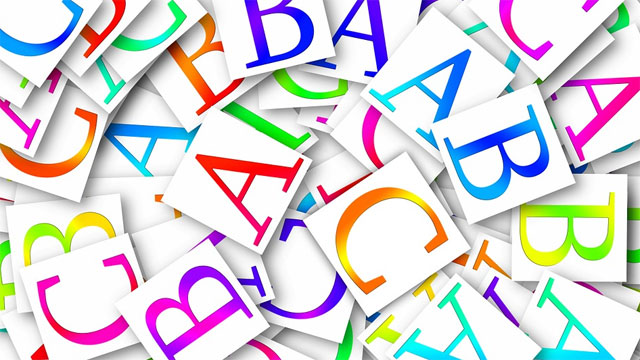 “Queridos niños y niñas, les damos la bienvenida a una nueva semana”Los invitamos a realizar las siguientes actividadesGuía Cuadernillo Pac LenguajeKínder A y B  Clases on line  Guía Cuadernillo Pac LenguajeKínder A y B  Clases on line  Guía Cuadernillo Pac LenguajeKínder A y B  Clases on line  Guía Cuadernillo Pac LenguajeKínder A y B  Clases on line  Nombre Alumno: Nombre Alumno: Nombre Alumno: Nombre Alumno: Fecha: Martes 20 octubre 2020          Semana: 29                                Hora: 15:00 a 15:45 horas. Fecha: Martes 20 octubre 2020          Semana: 29                                Hora: 15:00 a 15:45 horas. Fecha: Martes 20 octubre 2020          Semana: 29                                Hora: 15:00 a 15:45 horas. Fecha: Martes 20 octubre 2020          Semana: 29                                Hora: 15:00 a 15:45 horas. Educadoras: Gissela Robledo (Kínder A), Claudia Duarte (Kínder B)Educadoras: Gissela Robledo (Kínder A), Claudia Duarte (Kínder B)Educadoras: Gissela Robledo (Kínder A), Claudia Duarte (Kínder B)Educadoras: Gissela Robledo (Kínder A), Claudia Duarte (Kínder B)Docentes PIE:  Lidia León (Kínder A) Jimena Zech (Kínder B) Docentes PIE:  Lidia León (Kínder A) Jimena Zech (Kínder B) Docentes PIE:  Lidia León (Kínder A) Jimena Zech (Kínder B) Docentes PIE:  Lidia León (Kínder A) Jimena Zech (Kínder B) NúcleoLenguaje Verbal Lenguaje Verbal Lenguaje Verbal Objetivo de Aprendizaje8.- Representar gráficamente algunos trazos, letras, signos, palabras significativas y mensajes simples legibles, utilizado diferentes recursos y soportes en situaciones auténticas. 8.- Representar gráficamente algunos trazos, letras, signos, palabras significativas y mensajes simples legibles, utilizado diferentes recursos y soportes en situaciones auténticas. 8.- Representar gráficamente algunos trazos, letras, signos, palabras significativas y mensajes simples legibles, utilizado diferentes recursos y soportes en situaciones auténticas. Indicador de logro-Juega a escribir en forma manuscrita, trazando guirnaldas sin levantar el lápiz.-Juega a escribir en forma manuscrita, trazando guirnaldas sin levantar el lápiz.-Juega a escribir en forma manuscrita, trazando guirnaldas sin levantar el lápiz.O. T. C.C: 1Participar en actividades y juego colaborativos, planificando, acordando estrategias para un propósito común y asumiendo progresivamente responsabilidades en ellos. Participar en actividades y juego colaborativos, planificando, acordando estrategias para un propósito común y asumiendo progresivamente responsabilidades en ellos. Participar en actividades y juego colaborativos, planificando, acordando estrategias para un propósito común y asumiendo progresivamente responsabilidades en ellos. HabilidadExpresión gráfica. Expresión gráfica. Expresión gráfica. Actividad / Instrucción- Activan conocimientos previos.- Responden preguntas. - Observan PPT.-  Trazar la trayectoria ondulada de la pelota en cada escena.-Repasa la palabra escrita con un lápiz de color. - Activan conocimientos previos.- Responden preguntas. - Observan PPT.-  Trazar la trayectoria ondulada de la pelota en cada escena.-Repasa la palabra escrita con un lápiz de color. - Activan conocimientos previos.- Responden preguntas. - Observan PPT.-  Trazar la trayectoria ondulada de la pelota en cada escena.-Repasa la palabra escrita con un lápiz de color. Materiales -Computador, Tablet o celular.-PPT con ruta de aprendizaje, contenido y preguntas. -Lápiz grafito, goma, lápiz de color. - Bandeja rectangular plástica  o tapa de caja de zapatos forrada de color negro o bandeja de plumavit color negro de 20 x 30 cms con sémola o harina- Cuadernillo lenguaje PAC 3 páginas 12 y 13, actividad 74 y 75.-Computador, Tablet o celular.-PPT con ruta de aprendizaje, contenido y preguntas. -Lápiz grafito, goma, lápiz de color. - Bandeja rectangular plástica  o tapa de caja de zapatos forrada de color negro o bandeja de plumavit color negro de 20 x 30 cms con sémola o harina- Cuadernillo lenguaje PAC 3 páginas 12 y 13, actividad 74 y 75.-Computador, Tablet o celular.-PPT con ruta de aprendizaje, contenido y preguntas. -Lápiz grafito, goma, lápiz de color. - Bandeja rectangular plástica  o tapa de caja de zapatos forrada de color negro o bandeja de plumavit color negro de 20 x 30 cms con sémola o harina- Cuadernillo lenguaje PAC 3 páginas 12 y 13, actividad 74 y 75.ContenidosComprensión de texto.Comprensión de texto.Comprensión de texto.RUTA DE APRENDIZAJEINICIODESARROLLOCIERRERUTA DE APRENDIZAJE Nos saludamos todos y    todas cantando canción de saludo, luego recordamos normas de convivencia.  Se da a conocer objetivo de la clase y la Ruta de Aprendizaje.Intervención PIESe activan conocimientos previos haciendo preguntas del cuento llamado “Willy el mago”. Se pregunta ¿Recuerdan de que trataba el cuento?, ¿qué personajes salían en el cuento?, ¿Qué creen que es un pase en futbol?¿Han visto pases en un partido de futbol? Se espera respuesta de los alumnos/as y se felicita por su participación.Educadora invitará a los alumnos /as a jugar “Willy manda a hacer pases” con material concreto (caja con sémola).1.- Willy manda a hacer pases curvos continuos de izquierda a derecha.2.- Willy manda a hacer pases rectos en zig zag.3.- Willy manda a hacer trazos rectos de arriba hacia abajo.4.- Willy manda a inventar cada uno un pase.Se felicita por su participación.Para finalizar, se invita a los niños/as a buscar en sus cuadernillos de lenguaje, la página 4, actividad N°74. Pac lenguaje N°3.Observar la página del cuadernillo ¿Qué creen que hay que hacer?Se espera respuestas de los niños/as.Luego educadora dará las instrucciones:1.- Traza la trayectoria ondulada de la pelota en cada escena.2.- Repasa la palabra escrita con un lápiz de color.En página 12, actividad N°75. se invita a escribir y completar una invitación siguiendo los pasos indicados por la educadora. Se felicita por su participación y se solicita que estudiante pueda escribir en el cuadernillo su nombre y apellido (con letra Century Gothic)Finalmente, se les pregunta ¿qué contenidos aprendimos hoy? ¿te gusto la actividad? ¿por qué? Se felicita por el trabajo realizado a todo el grupo curso.Y se invita a responder usando el dedo pulgar la autoevaluación. *Se solicita enviar fotografía de la actividad Nº 74 y 75 del cuadernillo a Plataforma Classroom de cada profesora respectiva. Guía Cuadernillo Pac LenguajeKínder A y B  Clases on line  Guía Cuadernillo Pac LenguajeKínder A y B  Clases on line  Guía Cuadernillo Pac LenguajeKínder A y B  Clases on line  Guía Cuadernillo Pac LenguajeKínder A y B  Clases on line  Nombre Alumno: Nombre Alumno: Nombre Alumno: Nombre Alumno: Fecha: Miércoles 20 octubre 2020          Semana: 29                          Hora: 16:00 a 16:45 horas. Fecha: Miércoles 20 octubre 2020          Semana: 29                          Hora: 16:00 a 16:45 horas. Fecha: Miércoles 20 octubre 2020          Semana: 29                          Hora: 16:00 a 16:45 horas. Fecha: Miércoles 20 octubre 2020          Semana: 29                          Hora: 16:00 a 16:45 horas. Educadoras: Gissela Robledo (Kínder A), Claudia Duarte (Kínder B)Educadoras: Gissela Robledo (Kínder A), Claudia Duarte (Kínder B)Educadoras: Gissela Robledo (Kínder A), Claudia Duarte (Kínder B)Educadoras: Gissela Robledo (Kínder A), Claudia Duarte (Kínder B)Docentes PIE:  Lidia León (Kínder A) Jimena Zech (Kínder B)Docentes PIE:  Lidia León (Kínder A) Jimena Zech (Kínder B)Docentes PIE:  Lidia León (Kínder A) Jimena Zech (Kínder B)Docentes PIE:  Lidia León (Kínder A) Jimena Zech (Kínder B)NúcleoLenguaje Verbal Lenguaje Verbal Lenguaje Verbal Objetivo de Aprendizaje6.- Comprender contenidos explícitos de textos literarios y no literarios, a partir de la escucha atenta, describiendo información y realizando progresivamente inferencias y predicciones.6.- Comprender contenidos explícitos de textos literarios y no literarios, a partir de la escucha atenta, describiendo información y realizando progresivamente inferencias y predicciones.6.- Comprender contenidos explícitos de textos literarios y no literarios, a partir de la escucha atenta, describiendo información y realizando progresivamente inferencias y predicciones.Indicador de logro-  Infiere el final del cuento.-  Infiere el final del cuento.-  Infiere el final del cuento.O. T. C.C: 1Participar en actividades y juego colaborativos, planificando, acordando estrategias para un propósito común y asumiendo progresivamente responsabilidades en ellos. Participar en actividades y juego colaborativos, planificando, acordando estrategias para un propósito común y asumiendo progresivamente responsabilidades en ellos. Participar en actividades y juego colaborativos, planificando, acordando estrategias para un propósito común y asumiendo progresivamente responsabilidades en ellos. HabilidadComprensión Comprensión Comprensión Actividad / Instrucción- Activan conocimientos previos.-  Ven y escuchan video cuento “De Repente”.- Observan PPT explicativo. - Dibujan lo que creen que sucederá a continuación de esta escena. - Activan conocimientos previos.-  Ven y escuchan video cuento “De Repente”.- Observan PPT explicativo. - Dibujan lo que creen que sucederá a continuación de esta escena. - Activan conocimientos previos.-  Ven y escuchan video cuento “De Repente”.- Observan PPT explicativo. - Dibujan lo que creen que sucederá a continuación de esta escena. Materiales - Computador, Tablet o celular.- Cuento “De Repente” https://www.youtube.com/watch?v=EuT-0V16tTk-PPT con ruta de aprendizaje, contenido y preguntas.-Lápiz grafito, goma, lápices de colores.- Cuadernillo Pac 3 Lenguaje página 14, actividad N°76- Computador, Tablet o celular.- Cuento “De Repente” https://www.youtube.com/watch?v=EuT-0V16tTk-PPT con ruta de aprendizaje, contenido y preguntas.-Lápiz grafito, goma, lápices de colores.- Cuadernillo Pac 3 Lenguaje página 14, actividad N°76- Computador, Tablet o celular.- Cuento “De Repente” https://www.youtube.com/watch?v=EuT-0V16tTk-PPT con ruta de aprendizaje, contenido y preguntas.-Lápiz grafito, goma, lápices de colores.- Cuadernillo Pac 3 Lenguaje página 14, actividad N°76ContenidosComprensión de texto.Comprensión de texto.Comprensión de texto.RUTA DE APRENDIZAJEINICIODESARROLLOCIERRERUTA DE APRENDIZAJE Nos saludamos todos y    todas cantando canción de saludo, luego recordamos normas de convivencia.  Se da a conocer objetivo de la clase y la Ruta de Aprendizaje.Se activan conocimientos previos Comentando que hoy conoceremos un cuento nuevo llamado “De Repente” Se pregunta ¿de qué creen que trata el cuento?,¿Quién crees que serán los personajes del cuento?, ¿Por qué crees que se llama así el cuento?Se espera respuesta de los alumnos/as y se invita a ver y escuchar video del cuento y se felicita por su participación  Intervención PIEEducadora invitará a ver a través de PPT, a responder algunas preguntas.1.- ¿Recuerdas como iniciaba el cuento?2.- ¿De qué otra manera puede iniciar un cuento?Se felicita por sus respuestas y se invita a ver en PPT los inicios de cuentos ya vistos anteriormente como: El estofado del Lobo, La creación del mundo, El torito Caliboro y De repente”.Se felicita por sus respuestas y participación. Para finalizar, se invita a los niños/as a buscar en sus cuadernillos de lenguaje 3, la página 14, actividad N°76.Observar la página del libro. ¿Qué creen que hay que hacer?Se espera respuestas de los niños/as.Luego educadora da instrucciones de los que deben realizar:1.-Observa la imagen que aparece y luego dibuja lo que crees que sucederá a continuación de esta escena.Se felicita por su participación y se solicita que estudiante pueda escribir en el cuadernillo y su nombre y apellido (con letra Century Gothic)Finalmente, se les pregunta ¿qué contenidos aprendimos hoy? ¿te gusto la actividad? ¿por qué? Y se invita a responder la autoevaluación. Se felicita por el trabajo realizado a todo el grupo curso.*Se solicita enviar fotografía de la actividad del cuadernillo a Plataforma Classroom de cada profesora respectiva. 